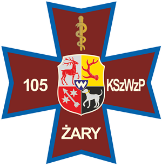 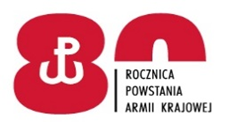 Żary, 31.03.2022 r.OGŁOSZENIE O ROZSTRZYGNIĘCIU KONKURSU OFERT Komisja konkursowa informuje o rozstrzygnięciu postępowania konkursowego                                 w  zakresie : udzielanie świadczeń zdrowotnych przez lekarzy  z zakresu  podstawowej opieki zdrowotnej  w Poradni Lekarza POZ dla dorosłych i dzieci 105. Kresowego Szpitala Wojskowego z Przychodnia SPZOZ w Żarach Zawarcie umowy o udzielanie zamówienia na świadczenia zdrowotne z w/w Oferentem nastąpi w siedzibie 105 Kresowego Szpitala Wojskowego z Przychodnia SPZOZ w Żarach  po wcześniejszym ustaleniu terminu  z Działem Kadrowo – Płacowym.Przewodniczący Komisji Konkursowej Nazwa oferenta Wynik postępowania PRYWATNY  GABINET LEKARSKI  DANUTA  FERUŚPrzyjęto SPECJALISTYCZNA PRAKTYKA LEKARSKA  ANNA MAZANEKPrzyjętoPRYWATNY SPECJALISTYCZNY GABINET INTERNISTYCZNYADAM SIEKIERZYŃSKIPrzyjętoPRAKTYKA LEKARSKA MACIEJ ŁUKOMSKIPrzyjęto